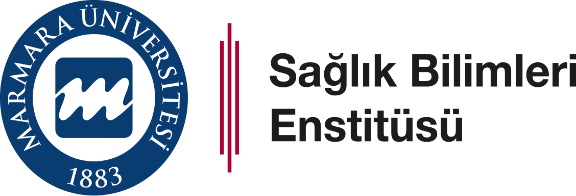 DOKTORA ADAY ÖĞRENCİ DANIŞMAN ADAYI VE ARAŞTIRMA ALANI/TEZ KONUSU TERCİH FORMUAday Öğrenci:İmza:*Belge ön değerlendirme niteliğindedir. Danışmanlığın kesinleşmesi için kesin kayıt sonrası öğrenci ve danışman adaylarının tercihleri dikkate alınarak anabilim dalı kararı ile danışman atanır ve Enstitü Yönetim Kuruluna sunulur. Enstitü Yönetim Kurulu onayı ile danışmanlık kesinleşir.   Tercih Sırası Danışman Adayı Araştırma Alanı/Tez Konusu1.2.3.